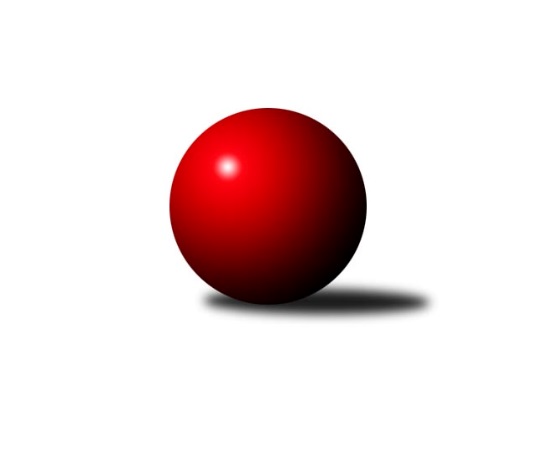 Č.12Ročník 2021/2022	16.5.2024 1. KLZ 2021/2022Statistika 12. kolaTabulka družstev:		družstvo	záp	výh	rem	proh	skore	sety	průměr	body	plné	dorážka	chyby	1.	KK Slovan Rosice	17	17	0	0	110.5 : 25.5 	(276.0 : 132.0)	3488	34	2282	1207	12.8	2.	SKK Náchod	17	11	1	5	86.5 : 49.5 	(241.5 : 166.5)	3352	23	2237	1115	21.5	3.	SKK Rokycany	17	10	2	5	77.0 : 59.0 	(217.0 : 191.0)	3318	22	2213	1105	22.4	4.	KK Slavia Praha	15	10	0	5	73.0 : 47.0 	(185.5 : 174.5)	3414	20	2252	1162	22.9	5.	KK Jihlava	15	7	1	7	55.5 : 64.5 	(159.0 : 201.0)	3244	15	2199	1046	34.6	6.	TJ Spartak Přerov	17	7	1	9	63.0 : 73.0 	(197.5 : 210.5)	3295	15	2224	1071	31	7.	TJ Valašské Meziříčí	17	5	0	12	54.0 : 82.0 	(189.0 : 219.0)	3316	10	2233	1082	28.9	8.	KC Zlín	17	4	1	12	53.0 : 83.0 	(185.5 : 222.5)	3268	9	2210	1058	31.9	9.	KK Blansko	15	4	0	11	36.0 : 84.0 	(150.0 : 210.0)	3279	8	2196	1084	28.5	10.	KK Konstruktiva Praha	17	4	0	13	47.5 : 88.5 	(167.0 : 241.0)	3211	8	2192	1019	36.5Tabulka doma:		družstvo	záp	výh	rem	proh	skore	sety	průměr	body	maximum	minimum	1.	KK Slovan Rosice	9	9	0	0	59.0 : 13.0 	(147.5 : 68.5)	3425	18	3538	3315	2.	SKK Náchod	8	5	1	2	42.5 : 21.5 	(118.5 : 73.5)	3467	11	3561	3350	3.	SKK Rokycany	9	5	1	3	40.0 : 32.0 	(123.0 : 93.0)	3422	11	3504	3278	4.	KK Slavia Praha	8	4	0	4	36.0 : 28.0 	(101.5 : 90.5)	3433	8	3560	3276	5.	KK Jihlava	8	4	0	4	32.5 : 31.5 	(89.5 : 102.5)	3243	8	3318	3120	6.	KC Zlín	8	3	1	4	30.0 : 34.0 	(88.5 : 103.5)	3254	7	3447	3151	7.	TJ Valašské Meziříčí	8	3	0	5	27.0 : 37.0 	(88.0 : 104.0)	3294	6	3367	3194	8.	TJ Spartak Přerov	9	3	0	6	30.5 : 41.5 	(103.0 : 113.0)	3210	6	3302	2924	9.	KK Konstruktiva Praha	9	3	0	6	27.0 : 45.0 	(96.5 : 119.5)	3237	6	3298	3184	10.	KK Blansko	6	2	0	4	18.0 : 30.0 	(63.5 : 80.5)	3245	4	3324	3162Tabulka venku:		družstvo	záp	výh	rem	proh	skore	sety	průměr	body	maximum	minimum	1.	KK Slovan Rosice	8	8	0	0	51.5 : 12.5 	(128.5 : 63.5)	3496	16	3633	3342	2.	KK Slavia Praha	7	6	0	1	37.0 : 19.0 	(84.0 : 84.0)	3411	12	3580	3324	3.	SKK Náchod	9	6	0	3	44.0 : 28.0 	(123.0 : 93.0)	3339	12	3447	3270	4.	SKK Rokycany	8	5	1	2	37.0 : 27.0 	(94.0 : 98.0)	3305	11	3388	3254	5.	TJ Spartak Přerov	8	4	1	3	32.5 : 31.5 	(94.5 : 97.5)	3306	9	3449	3134	6.	KK Jihlava	7	3	1	3	23.0 : 33.0 	(69.5 : 98.5)	3245	7	3420	3142	7.	TJ Valašské Meziříčí	9	2	0	7	27.0 : 45.0 	(101.0 : 115.0)	3318	4	3424	3222	8.	KK Blansko	9	2	0	7	18.0 : 54.0 	(86.5 : 129.5)	3283	4	3351	3141	9.	KK Konstruktiva Praha	8	1	0	7	20.5 : 43.5 	(70.5 : 121.5)	3208	2	3302	3131	10.	KC Zlín	9	1	0	8	23.0 : 49.0 	(97.0 : 119.0)	3270	2	3427	3177Tabulka podzimní části:		družstvo	záp	výh	rem	proh	skore	sety	průměr	body	doma	venku	1.	KK Slovan Rosice	7	7	0	0	49.0 : 7.0 	(114.5 : 53.5)	3444	14 	4 	0 	0 	3 	0 	0	2.	SKK Náchod	9	6	0	3	51.0 : 21.0 	(141.5 : 74.5)	3394	12 	4 	0 	1 	2 	0 	2	3.	SKK Rokycany	7	5	0	2	35.0 : 21.0 	(91.5 : 76.5)	3325	10 	2 	0 	1 	3 	0 	1	4.	TJ Spartak Přerov	8	5	0	3	35.0 : 29.0 	(98.5 : 93.5)	3290	10 	2 	0 	1 	3 	0 	2	5.	KK Slavia Praha	7	4	0	3	31.0 : 25.0 	(81.5 : 86.5)	3438	8 	3 	0 	2 	1 	0 	1	6.	KK Jihlava	9	3	1	5	28.5 : 43.5 	(87.0 : 129.0)	3216	7 	2 	0 	2 	1 	1 	3	7.	TJ Valašské Meziříčí	9	3	0	6	27.0 : 45.0 	(97.0 : 119.0)	3262	6 	2 	0 	3 	1 	0 	3	8.	KC Zlín	7	2	1	4	23.0 : 33.0 	(82.0 : 86.0)	3268	5 	1 	1 	1 	1 	0 	3	9.	KK Konstruktiva Praha	8	2	0	6	19.5 : 44.5 	(72.0 : 120.0)	3223	4 	1 	0 	2 	1 	0 	4	10.	KK Blansko	7	1	0	6	13.0 : 43.0 	(70.5 : 97.5)	3250	2 	1 	0 	3 	0 	0 	3Tabulka jarní části:		družstvo	záp	výh	rem	proh	skore	sety	průměr	body	doma	venku	1.	KK Slovan Rosice	10	10	0	0	61.5 : 18.5 	(161.5 : 78.5)	3508	20 	5 	0 	0 	5 	0 	0 	2.	KK Slavia Praha	8	6	0	2	42.0 : 22.0 	(104.0 : 88.0)	3404	12 	1 	0 	2 	5 	0 	0 	3.	SKK Rokycany	10	5	2	3	42.0 : 38.0 	(125.5 : 114.5)	3333	12 	3 	1 	2 	2 	1 	1 	4.	SKK Náchod	8	5	1	2	35.5 : 28.5 	(100.0 : 92.0)	3331	11 	1 	1 	1 	4 	0 	1 	5.	KK Jihlava	6	4	0	2	27.0 : 21.0 	(72.0 : 72.0)	3301	8 	2 	0 	2 	2 	0 	0 	6.	KK Blansko	8	3	0	5	23.0 : 41.0 	(79.5 : 112.5)	3293	6 	1 	0 	1 	2 	0 	4 	7.	TJ Spartak Přerov	9	2	1	6	28.0 : 44.0 	(99.0 : 117.0)	3290	5 	1 	0 	5 	1 	1 	1 	8.	TJ Valašské Meziříčí	8	2	0	6	27.0 : 37.0 	(92.0 : 100.0)	3360	4 	1 	0 	2 	1 	0 	4 	9.	KK Konstruktiva Praha	9	2	0	7	28.0 : 44.0 	(95.0 : 121.0)	3196	4 	2 	0 	4 	0 	0 	3 	10.	KC Zlín	10	2	0	8	30.0 : 50.0 	(103.5 : 136.5)	3264	4 	2 	0 	3 	0 	0 	5 Zisk bodů pro družstvo:		jméno hráče	družstvo	body	zápasy	v %	dílčí body	sety	v %	1.	Natálie Topičová 	KK Slovan Rosice 	16	/	17	(94%)	55	/	68	(81%)	2.	Simona Koutníková 	SKK Rokycany 	15	/	15	(100%)	47.5	/	60	(79%)	3.	Martina Hrdinová 	SKK Náchod 	14.5	/	17	(85%)	46	/	68	(68%)	4.	Nikola Tatoušková 	KK Slovan Rosice 	12.5	/	14	(89%)	45	/	56	(80%)	5.	Kateřina Majerová 	SKK Náchod 	12	/	16	(75%)	44.5	/	64	(70%)	6.	Olga Hejhalová 	KK Slavia Praha 	11	/	13	(85%)	36	/	52	(69%)	7.	Bohdana Jankových 	KC Zlín 	11	/	13	(85%)	34	/	52	(65%)	8.	Helena Gruszková 	KK Slavia Praha 	11	/	13	(85%)	32.5	/	52	(63%)	9.	Alena Kantnerová 	KK Slovan Rosice 	11	/	15	(73%)	42.5	/	60	(71%)	10.	Linda Lidman 	SKK Rokycany 	11	/	15	(73%)	39.5	/	60	(66%)	11.	Anna Štraufová 	KK Slovan Rosice 	10	/	15	(67%)	40	/	60	(67%)	12.	Markéta Vlčková 	TJ Valašské Meziříčí 	10	/	15	(67%)	39	/	60	(65%)	13.	Lucie Vaverková 	KK Slovan Rosice 	10	/	15	(67%)	36	/	60	(60%)	14.	Jana Braunová 	KK Jihlava 	10	/	15	(67%)	34.5	/	60	(58%)	15.	Vlasta Kohoutová 	KK Slavia Praha 	9.5	/	15	(63%)	33	/	60	(55%)	16.	Kamila Jirsová 	KK Jihlava 	9	/	10	(90%)	27.5	/	40	(69%)	17.	Kateřina Fajdeková 	TJ Spartak Přerov 	9	/	14	(64%)	30.5	/	56	(54%)	18.	Michaela Bagári 	KC Zlín 	9	/	15	(60%)	30	/	60	(50%)	19.	Nikola Tobolová 	TJ Valašské Meziříčí 	9	/	17	(53%)	35.5	/	68	(52%)	20.	Nina Brožková 	SKK Náchod 	8	/	12	(67%)	27	/	48	(56%)	21.	Aneta Cvejnová 	SKK Náchod 	8	/	13	(62%)	36	/	52	(69%)	22.	Michaela Matlachová 	KC Zlín 	8	/	14	(57%)	29.5	/	56	(53%)	23.	Šárka Nováková 	TJ Spartak Přerov 	8	/	15	(53%)	31	/	60	(52%)	24.	Klára Tobolová 	TJ Valašské Meziříčí 	8	/	16	(50%)	29.5	/	64	(46%)	25.	Martina Janyšková 	TJ Spartak Přerov 	7.5	/	14	(54%)	22	/	56	(39%)	26.	Naděžda Novotná 	KK Konstruktiva Praha  	7.5	/	15	(50%)	30	/	60	(50%)	27.	Monika Pavelková 	TJ Spartak Přerov 	7.5	/	16	(47%)	32	/	64	(50%)	28.	Naděžda Dobešová 	KK Slovan Rosice 	7	/	9	(78%)	21.5	/	36	(60%)	29.	Šárka Majerová 	SKK Náchod 	7	/	11	(64%)	26.5	/	44	(60%)	30.	Edita Koblížková 	KK Konstruktiva Praha  	7	/	13	(54%)	28	/	52	(54%)	31.	Nikola Portyšová 	SKK Náchod 	7	/	13	(54%)	27	/	52	(52%)	32.	Vladimíra Malinská 	KK Slavia Praha 	7	/	15	(47%)	28	/	60	(47%)	33.	Zdeňka Ševčíková 	KK Blansko  	7	/	15	(47%)	28	/	60	(47%)	34.	Marie Chlumská 	KK Konstruktiva Praha  	7	/	15	(47%)	27.5	/	60	(46%)	35.	Andrea Axmanová 	KK Slovan Rosice 	6	/	7	(86%)	17.5	/	28	(63%)	36.	Lucie Nevřivová 	KK Blansko  	6	/	11	(55%)	27	/	44	(61%)	37.	Petra Najmanová 	KK Konstruktiva Praha  	6	/	12	(50%)	20	/	48	(42%)	38.	Zuzana Machalová 	TJ Spartak Přerov 	6	/	13	(46%)	26.5	/	52	(51%)	39.	Lenka Findejsová 	SKK Rokycany 	6	/	13	(46%)	25	/	52	(48%)	40.	Dana Uhříková 	TJ Valašské Meziříčí 	6	/	14	(43%)	27	/	56	(48%)	41.	Martina Zimáková 	KC Zlín 	6	/	16	(38%)	31.5	/	64	(49%)	42.	Jana Čiháková 	KK Konstruktiva Praha  	6	/	17	(35%)	27.5	/	68	(40%)	43.	Karolína Derahová 	KK Jihlava 	5.5	/	11	(50%)	20.5	/	44	(47%)	44.	Terezie Krákorová 	SKK Rokycany 	5	/	9	(56%)	21.5	/	36	(60%)	45.	Michaela Provazníková 	SKK Rokycany 	5	/	10	(50%)	21	/	40	(53%)	46.	Veronika Horková 	SKK Rokycany 	5	/	11	(45%)	20	/	44	(45%)	47.	Šárka Marková 	KK Slavia Praha 	5	/	12	(42%)	22.5	/	48	(47%)	48.	Anna Mašlaňová 	TJ Spartak Přerov 	5	/	13	(38%)	22	/	52	(42%)	49.	Michaela Beňová 	TJ Spartak Přerov 	5	/	14	(36%)	29.5	/	56	(53%)	50.	Dana Musilová 	KK Blansko  	5	/	14	(36%)	22.5	/	56	(40%)	51.	Michaela Kučerová 	KK Slavia Praha 	4.5	/	10	(45%)	14	/	40	(35%)	52.	Šárka Dvořáková 	KK Jihlava 	4	/	8	(50%)	14.5	/	32	(45%)	53.	Tereza Chlumská 	KK Konstruktiva Praha  	4	/	8	(50%)	13.5	/	32	(42%)	54.	Ivana Kaanová 	KK Slavia Praha 	4	/	9	(44%)	16	/	36	(44%)	55.	Lenka Concepción 	KK Jihlava 	4	/	10	(40%)	20	/	40	(50%)	56.	Petra Dočkalová 	KK Jihlava 	4	/	10	(40%)	17	/	40	(43%)	57.	Barbora Janyšková 	SKK Rokycany 	4	/	10	(40%)	15	/	40	(38%)	58.	Marie Olejníková 	TJ Valašské Meziříčí 	4	/	11	(36%)	16	/	44	(36%)	59.	Eva Wendl 	KK Blansko  	4	/	15	(27%)	25.5	/	60	(43%)	60.	Barbora Bartková 	TJ Valašské Meziříčí 	3	/	8	(38%)	15.5	/	32	(48%)	61.	Eliška Boučková 	SKK Náchod 	3	/	9	(33%)	14.5	/	36	(40%)	62.	Kristýna Pavelková 	TJ Valašské Meziříčí 	3	/	10	(30%)	16.5	/	40	(41%)	63.	Dita Trochtová 	KC Zlín 	3	/	10	(30%)	11	/	40	(28%)	64.	Lenka Kalová st.	KK Blansko  	3	/	11	(27%)	16	/	44	(36%)	65.	Natálie Trochtová 	KC Zlín 	3	/	12	(25%)	19	/	48	(40%)	66.	Karoline Utikalová 	SKK Rokycany 	2	/	5	(40%)	10.5	/	20	(53%)	67.	Petra Šustková 	KC Zlín 	2	/	6	(33%)	9	/	24	(38%)	68.	Martina Starecki 	KK Konstruktiva Praha  	2	/	8	(25%)	9	/	32	(28%)	69.	Helena Daňková 	KK Blansko  	2	/	12	(17%)	18	/	48	(38%)	70.	Adriana Svobodová 	KC Zlín 	2	/	12	(17%)	17	/	48	(35%)	71.	Kristýna Juráková 	KK Slavia Praha 	1	/	1	(100%)	3	/	4	(75%)	72.	Aneta Ondovčáková 	KK Slovan Rosice 	1	/	1	(100%)	2	/	4	(50%)	73.	Pavla Žádníková 	KC Zlín 	1	/	2	(50%)	3	/	8	(38%)	74.	Šárka Vacková 	KK Jihlava 	1	/	2	(50%)	2	/	8	(25%)	75.	Lucie Šťastná 	TJ Valašské Meziříčí 	1	/	6	(17%)	6	/	24	(25%)	76.	Martina Melchertová 	KK Jihlava 	1	/	7	(14%)	8	/	28	(29%)	77.	Natálie Součková 	KK Blansko  	1	/	8	(13%)	9.5	/	32	(30%)	78.	Eva Rosendorfská 	KK Jihlava 	1	/	9	(11%)	8	/	36	(22%)	79.	Magda Winterová 	KK Slovan Rosice 	0	/	1	(0%)	2	/	4	(50%)	80.	Emilie Somolíková 	KK Konstruktiva Praha  	0	/	1	(0%)	1	/	4	(25%)	81.	Ivana Marančáková 	TJ Valašské Meziříčí 	0	/	1	(0%)	0	/	4	(0%)	82.	Iva Rosendorfová 	KK Slovan Rosice 	0	/	2	(0%)	3	/	8	(38%)	83.	Stanislava Ovšáková 	TJ Valašské Meziříčí 	0	/	2	(0%)	3	/	8	(38%)	84.	Simona Matulová 	KK Jihlava 	0	/	2	(0%)	2	/	8	(25%)	85.	Daniela Pochylová 	SKK Rokycany 	0	/	2	(0%)	1	/	8	(13%)	86.	Hana Kovářová 	KK Konstruktiva Praha  	0	/	7	(0%)	8	/	28	(29%)Průměry na kuželnách:		kuželna	průměr	plné	dorážka	chyby	výkon na hráče	1.	SKK Nachod, 1-4	3413	2256	1156	23.5	(568.8)	2.	SK Žižkov Praha, 1-4	3393	2274	1119	26.1	(565.6)	3.	SKK Rokycany, 1-4	3391	2254	1136	23.8	(565.2)	4.	KK Slovan Rosice, 1-4	3338	2225	1113	22.4	(556.4)	5.	TJ Valašské Meziříčí, 1-4	3299	2213	1086	28.7	(549.9)	6.	KC Zlín, 1-4	3292	2222	1070	31.2	(548.7)	7.	KK Blansko, 1-6	3291	2209	1082	25.8	(548.6)	8.	KK Konstruktiva Praha, 2-5	3264	2190	1074	31.2	(544.1)	9.	KK PSJ Jihlava, 1-4	3248	2190	1058	30.5	(541.5)	10.	TJ Spartak Přerov, 1-6	3224	2166	1057	28.3	(537.3)Nejlepší výkony na kuželnách:SKK Nachod, 1-4SKK Náchod	3561	1. kolo	Olga Hejhalová 	KK Slavia Praha	637	3. koloSKK Náchod	3537	5. kolo	Aneta Cvejnová 	SKK Náchod	628	1. koloKK Slavia Praha	3527	3. kolo	Nikola Portyšová 	SKK Náchod	621	5. koloSKK Náchod	3496	3. kolo	Helena Gruszková 	KK Slavia Praha	614	3. koloSKK Náchod	3488	8. kolo	Martina Hrdinová 	SKK Náchod	609	8. koloSKK Náchod	3472	6. kolo	Vladimíra Malinská 	KK Slavia Praha	607	3. koloSKK Náchod	3390	11. kolo	Linda Lidman 	SKK Rokycany	607	11. koloSKK Rokycany	3388	11. kolo	Eliška Boučková 	SKK Náchod	606	1. koloTJ Spartak Přerov	3363	8. kolo	Martina Hrdinová 	SKK Náchod	601	1. koloKK Blansko 	3274	6. kolo	Aneta Cvejnová 	SKK Náchod	600	8. koloSK Žižkov Praha, 1-4KK Slavia Praha	3560	4. kolo	Olga Hejhalová 	KK Slavia Praha	659	2. koloKK Slavia Praha	3483	2. kolo	Olga Hejhalová 	KK Slavia Praha	639	8. koloKK Slavia Praha	3453	1. kolo	Olga Hejhalová 	KK Slavia Praha	635	4. koloTJ Spartak Přerov	3449	6. kolo	Jana Braunová 	KK Jihlava	626	8. koloKC Zlín	3427	1. kolo	Olga Hejhalová 	KK Slavia Praha	621	1. koloSKK Náchod	3406	12. kolo	Šárka Nováková 	TJ Spartak Přerov	619	6. koloKK Slavia Praha	3371	6. kolo	Helena Gruszková 	KK Slavia Praha	617	1. koloKK Jihlava	3370	8. kolo	Vlasta Kohoutová 	KK Slavia Praha	609	4. koloKK Slavia Praha	3355	8. kolo	Michaela Bagári 	KC Zlín	609	1. koloKK Blansko 	3351	4. kolo	Anna Mašlaňová 	TJ Spartak Přerov	603	6. koloSKK Rokycany, 1-4SKK Rokycany	3504	2. kolo	Simona Koutníková 	SKK Rokycany	645	10. koloSKK Rokycany	3487	10. kolo	Simona Koutníková 	SKK Rokycany	626	2. koloSKK Rokycany	3477	12. kolo	Simona Koutníková 	SKK Rokycany	625	12. koloSKK Náchod	3447	2. kolo	Michaela Provazníková 	SKK Rokycany	620	10. koloKK Slovan Rosice	3442	4. kolo	Barbora Janyšková 	SKK Rokycany	616	2. koloSKK Rokycany	3427	6. kolo	Linda Lidman 	SKK Rokycany	613	12. koloSKK Rokycany	3391	4. kolo	Martina Hrdinová 	SKK Náchod	611	2. koloKK Slavia Praha	3379	9. kolo	Lucie Vaverková 	KK Slovan Rosice	608	4. koloSKK Rokycany	3332	9. kolo	Veronika Horková 	SKK Rokycany	602	4. koloKK Konstruktiva Praha 	3302	6. kolo	Nikola Tatoušková 	KK Slovan Rosice	602	4. koloKK Slovan Rosice, 1-4KK Slovan Rosice	3538	5. kolo	Nikola Tatoušková 	KK Slovan Rosice	650	5. koloKK Slovan Rosice	3506	9. kolo	Natálie Topičová 	KK Slovan Rosice	643	7. koloKK Slovan Rosice	3418	3. kolo	Olga Hejhalová 	KK Slavia Praha	616	5. koloKK Slovan Rosice	3413	7. kolo	Nikola Tatoušková 	KK Slovan Rosice	605	3. koloSKK Náchod	3402	7. kolo	Kateřina Majerová 	SKK Náchod	603	7. koloKK Slovan Rosice	3390	1. kolo	Nikola Tatoušková 	KK Slovan Rosice	601	9. koloKK Slavia Praha	3342	5. kolo	Alena Kantnerová 	KK Slovan Rosice	601	11. koloKK Slovan Rosice	3315	11. kolo	Natálie Topičová 	KK Slovan Rosice	601	3. koloKC Zlín	3296	9. kolo	Natálie Topičová 	KK Slovan Rosice	598	1. koloKK Konstruktiva Praha 	3167	11. kolo	Nikola Tatoušková 	KK Slovan Rosice	597	7. koloTJ Valašské Meziříčí, 1-4KK Slovan Rosice	3528	6. kolo	Nikola Tatoušková 	KK Slovan Rosice	646	6. koloKK Slavia Praha	3342	11. kolo	Martina Zimáková 	KC Zlín	608	3. koloTJ Valašské Meziříčí	3338	8. kolo	Alena Kantnerová 	KK Slovan Rosice	602	6. koloSKK Náchod	3324	4. kolo	Naděžda Dobešová 	KK Slovan Rosice	597	6. koloTJ Valašské Meziříčí	3316	11. kolo	Kristýna Pavelková 	TJ Valašské Meziříčí	592	3. koloTJ Valašské Meziříčí	3306	6. kolo	Helena Gruszková 	KK Slavia Praha	591	11. koloTJ Valašské Meziříčí	3266	1. kolo	Kristýna Pavelková 	TJ Valašské Meziříčí	584	6. koloKC Zlín	3262	3. kolo	Klára Tobolová 	TJ Valašské Meziříčí	583	8. koloSKK Rokycany	3260	1. kolo	Marie Chlumská 	KK Konstruktiva Praha 	582	8. koloKK Konstruktiva Praha 	3253	8. kolo	Martina Hrdinová 	SKK Náchod	581	4. koloKC Zlín, 1-4KK Slavia Praha	3580	10. kolo	Vlasta Kohoutová 	KK Slavia Praha	639	10. koloKC Zlín	3447	12. kolo	Michaela Matlachová 	KC Zlín	627	12. koloTJ Valašské Meziříčí	3424	12. kolo	Helena Gruszková 	KK Slavia Praha	614	10. koloSKK Rokycany	3352	8. kolo	Martina Zimáková 	KC Zlín	609	12. koloKC Zlín	3290	4. kolo	Šárka Marková 	KK Slavia Praha	601	10. koloTJ Spartak Přerov	3260	2. kolo	Markéta Vlčková 	TJ Valašské Meziříčí	598	12. koloKC Zlín	3221	10. kolo	Terezie Krákorová 	SKK Rokycany	595	8. koloKK Jihlava	3215	6. kolo	Adriana Svobodová 	KC Zlín	592	8. koloKC Zlín	3206	6. kolo	Nikola Tobolová 	TJ Valašské Meziříčí	590	12. koloKC Zlín	3188	8. kolo	Olga Hejhalová 	KK Slavia Praha	585	10. koloKK Blansko, 1-6KK Slovan Rosice	3633	8. kolo	Nikola Tatoušková 	KK Slovan Rosice	661	8. koloKK Jihlava	3346	11. kolo	Natálie Topičová 	KK Slovan Rosice	612	8. koloSKK Rokycany	3330	3. kolo	Naděžda Dobešová 	KK Slovan Rosice	611	8. koloKK Blansko 	3324	7. kolo	Jana Braunová 	KK Jihlava	589	11. koloTJ Valašské Meziříčí	3301	5. kolo	Lucie Vaverková 	KK Slovan Rosice	587	8. koloKK Konstruktiva Praha 	3292	1. kolo	Anna Štraufová 	KK Slovan Rosice	585	8. koloKK Blansko 	3260	1. kolo	Markéta Vlčková 	TJ Valašské Meziříčí	581	5. koloKK Blansko 	3248	8. kolo	Alena Kantnerová 	KK Slovan Rosice	577	8. koloKK Blansko 	3240	11. kolo	Dana Musilová 	KK Blansko 	576	7. koloKK Blansko 	3189	3. kolo	Zdeňka Ševčíková 	KK Blansko 	576	1. koloKK Konstruktiva Praha, 2-5KK Slavia Praha	3383	7. kolo	Olga Hejhalová 	KK Slavia Praha	620	7. koloKK Slovan Rosice	3366	2. kolo	Martina Janyšková 	TJ Spartak Přerov	606	12. koloKK Blansko 	3346	10. kolo	Naděžda Novotná 	KK Konstruktiva Praha 	598	10. koloKK Konstruktiva Praha 	3298	10. kolo	Zdeňka Ševčíková 	KK Blansko 	596	10. koloSKK Náchod	3286	9. kolo	Petra Najmanová 	KK Konstruktiva Praha 	587	2. koloKK Konstruktiva Praha 	3281	12. kolo	Natálie Topičová 	KK Slovan Rosice	587	2. koloKK Konstruktiva Praha 	3241	5. kolo	Dana Musilová 	KK Blansko 	583	10. koloKK Konstruktiva Praha 	3229	7. kolo	Vlasta Kohoutová 	KK Slavia Praha	578	7. koloKK Konstruktiva Praha 	3205	2. kolo	Naděžda Novotná 	KK Konstruktiva Praha 	575	7. koloTJ Spartak Přerov	3203	12. kolo	Edita Koblížková 	KK Konstruktiva Praha 	575	10. koloKK PSJ Jihlava, 1-4KK Slovan Rosice	3415	12. kolo	Nikola Tobolová 	TJ Valašské Meziříčí	596	9. koloKK Jihlava	3292	12. kolo	Kamila Jirsová 	KK Jihlava	596	12. koloSKK Náchod	3291	10. kolo	Natálie Topičová 	KK Slovan Rosice	593	12. koloKK Jihlava	3284	9. kolo	Lenka Concepción 	KK Jihlava	584	2. koloTJ Valašské Meziříčí	3271	9. kolo	Kamila Jirsová 	KK Jihlava	582	10. koloSKK Rokycany	3269	7. kolo	Karolína Derahová 	KK Jihlava	582	9. koloKK Jihlava	3265	7. kolo	Lucie Vaverková 	KK Slovan Rosice	577	12. koloTJ Spartak Přerov	3258	4. kolo	Jana Braunová 	KK Jihlava	576	9. koloKK Jihlava	3231	10. kolo	Šárka Nováková 	TJ Spartak Přerov	576	4. koloKK Jihlava	3150	2. kolo	Jana Braunová 	KK Jihlava	576	12. koloTJ Spartak Přerov, 1-6KK Slovan Rosice	3342	10. kolo	Natálie Topičová 	KK Slovan Rosice	613	10. koloSKK Rokycany	3324	5. kolo	Linda Lidman 	SKK Rokycany	589	5. koloTJ Spartak Přerov	3302	3. kolo	Zuzana Machalová 	TJ Spartak Přerov	589	7. koloTJ Spartak Přerov	3289	7. kolo	Markéta Vlčková 	TJ Valašské Meziříčí	583	7. koloTJ Valašské Meziříčí	3255	7. kolo	Andrea Axmanová 	KK Slovan Rosice	578	10. koloTJ Spartak Přerov	3252	11. kolo	Kateřina Fajdeková 	TJ Spartak Přerov	574	7. koloTJ Spartak Přerov	3233	5. kolo	Michaela Beňová 	TJ Spartak Přerov	573	11. koloTJ Spartak Přerov	3222	10. kolo	Michaela Matlachová 	KC Zlín	573	11. koloKK Blansko 	3213	9. kolo	Martina Janyšková 	TJ Spartak Přerov	572	11. koloKC Zlín	3202	11. kolo	Zuzana Machalová 	TJ Spartak Přerov	570	10. koloČetnost výsledků:	8.0 : 0.0	8x	7.0 : 1.0	5x	6.5 : 1.5	1x	6.0 : 2.0	7x	5.0 : 3.0	8x	4.0 : 4.0	2x	3.0 : 5.0	10x	2.0 : 6.0	9x	1.5 : 6.5	1x	1.0 : 7.0	6x	0.0 : 8.0	3x